«Поселок у Полуденной горы» (установка въездного знака в п. Зайцева Речка)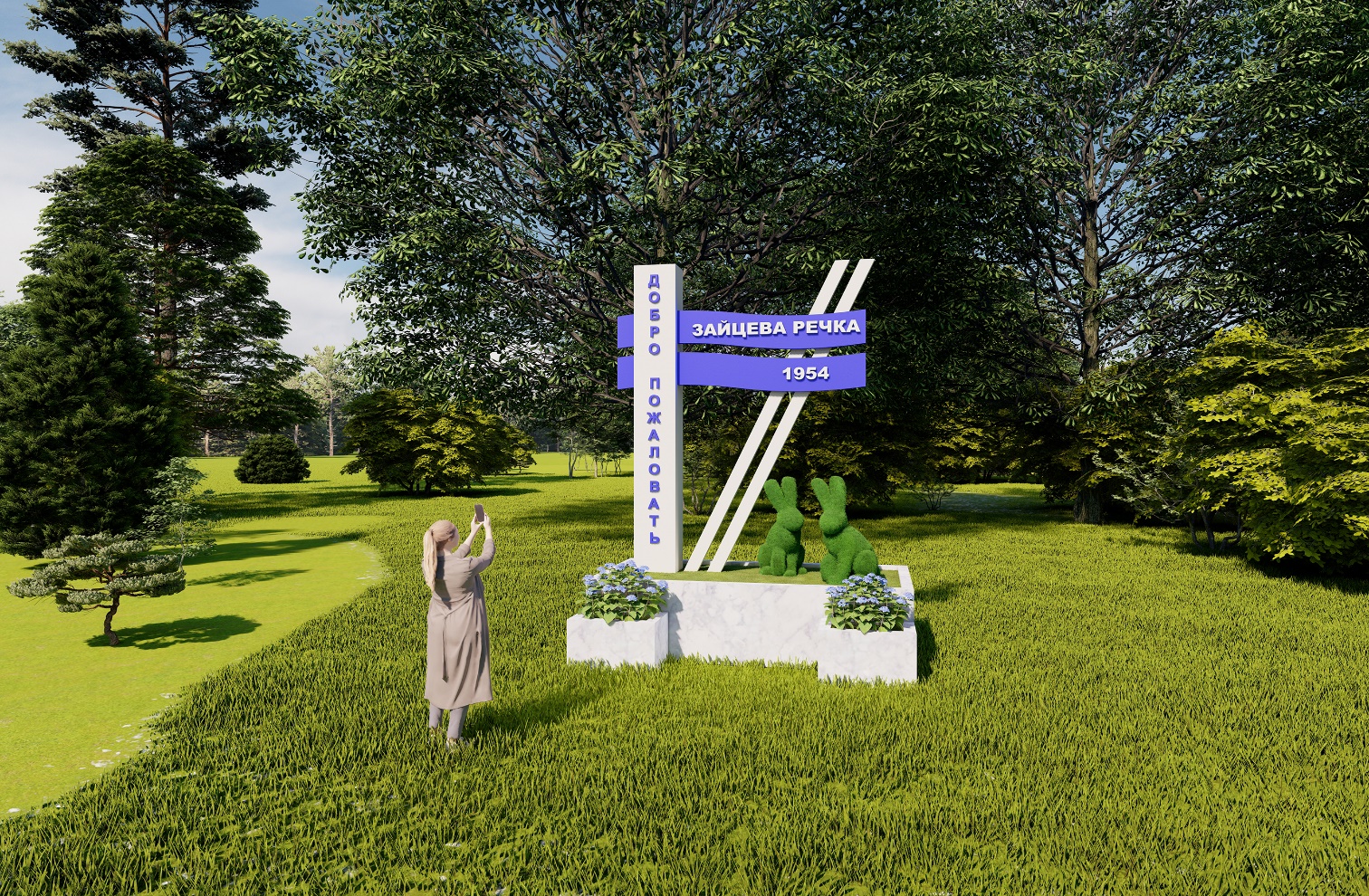 Статус проекта:Год реализации:2024Тип проекта:БлагоустройствоТерритория реализации проекта:поселок Зайцева Речка, сельское поселение Зайцева Речка, Нижневартовский районЦель инициативного проекта:- Главной целью проекта является создание на территории муниципального образования п. Зайцева Речка благоприятной среды для проживания населения, Въездной знак на территории муниципального образования является визитной карточкой поселка, от её состояния и внешнего вида зависит настроение людей, въезжающих на территорию поселка и покидающих его. Установка нового въездного знака позволит повысить престиж и привлекательность муниципального образования, будет способствовать воспитанию патриотических чувств и чувства любви к родному краю, малой родине у жителей поселка, повысит уровень благоустройства общественной территории поселения Зайцева Речка, что является одной из национальных целей развития Российской Федерации, в соответствии с Указом Президента РФ от 21.07.2020 № 474 «О национальных целях развития Российской Федерации на период до 2030 года».Задачи инициативного проекта:1) Улучшение эстетического облика общественной территорий поселения Зайцева Речка;2) Повышение уровня благоустройства общественной территории поселения Зайцева Речка;            3) Создание положительного образа «современного поселка»;4) Повышение престижа и привлекательность муниципального образования,    5) Воспитание патриотических чувств и чувства любви к родному краю, малой          родине у жителей поселка;ОПИСАНИЕ ИНИЦИАТИВНОГО ПРОЕКТА: Описание проблемы и обоснование ее актуальности (остроты), предложений по ее решению:Характеристика проблемы: На территории поселка Зайцева Речка въездной знак с названием и датой образования морально устарел и не соответствует современному облику п. Зайцева Речка.Наличие въездного знака – это важная часть благоустройства и узнаваемости любого населённого пункта. Слово имидж относится не только к конкретному человеку или организации, оно существует в отношении места где мы живем. Как человека встречают по одежке, так и первое впечатление о нашей родине формируется при въезде в поселок.Описание мероприятий по реализации инициативного проекта: В рамках проекта во 2-3 квартале 2024 года предусмотрено выполнение работ по благоустройству общественной территории. Работы по благоустройству территории включают в себя:  - Изготовление въездного знака:     - подготовка основания для устройства знака (очистка от мусора места под устройство знака);       -  доставка стелы;   - установка въездного знака  - установка зайцев топиари на основании въездного знака.ОБОСНОВАНИЕ ПРЕДЛОЖЕНИЙ ПО РЕШЕНИЮ УКАЗАННОЙ ПРОБЛЕМЫ: Ожидаемые результаты от реализации инициативного проекта: 1) Улучшение эстетического облика общественной территорий поселения Зайцева Речка;2) Повышение уровня благоустройства общественной территории поселения Зайцева Речка;            3) Создание положительного образа «современного поселка»;4) Повышение престижа и привлекательность муниципального образования,    5) Воспитание патриотических чувств и чувства любви к родному краю, малой          родине у жителей поселка;Количество прямых благополучателей (человек) (описание прямых благополучателей): Прямые благополучатели - 686 чел. (жители п. Зайцева Речка*). Косвенные благополучатели – 686 чел. (жители п. Зайцева Речка*).Хозяйствующий субъект, который будет отвечать за эксплуатацию и содержание созданного инициативного проекта:Администрация сельского поселения Зайцева Речка, привлечение граждан, состоящих на учете в Нижневартовском центре занятости населения в рамках договора.Информация об инициаторах проекта (Ф.И.О. (для физических лиц), наименование (для юридических лиц): Озиева Татьяна Владимировна – МБОУ Зайцевореченская ОСШ – заместитель директора по воспитательной работеКоновалова Галина Васильевна – директор МКУ «Сельский дом культуры»Белозерова Арина Александровна – бухгалтер администрации поселенияМузалева Виктория Валентиновна – старший воспитатель МБОУ «Зайцевореченская ОСШ»Общая стоимость инициативного проекта: 530 720,00ИСТОЧНИКИ ФИНАНСИРОВАНИЯ:Средства бюджета:  525 413,00,3 руб. (99 %)  Денежные средства граждан (тыс. руб.; доля от общей суммы, %):   5307,00 (1%)Неденежный вклад граждан (добровольное имущественное участие, трудовое               участие):   Трудовое участие граждан в количестве 3 человек  Участие населения в обсуждении инициативного проекта и принятии решения о      его поддержке, чел.:   53